The brain below and Chi Nei Tsang by Peter Melnychuk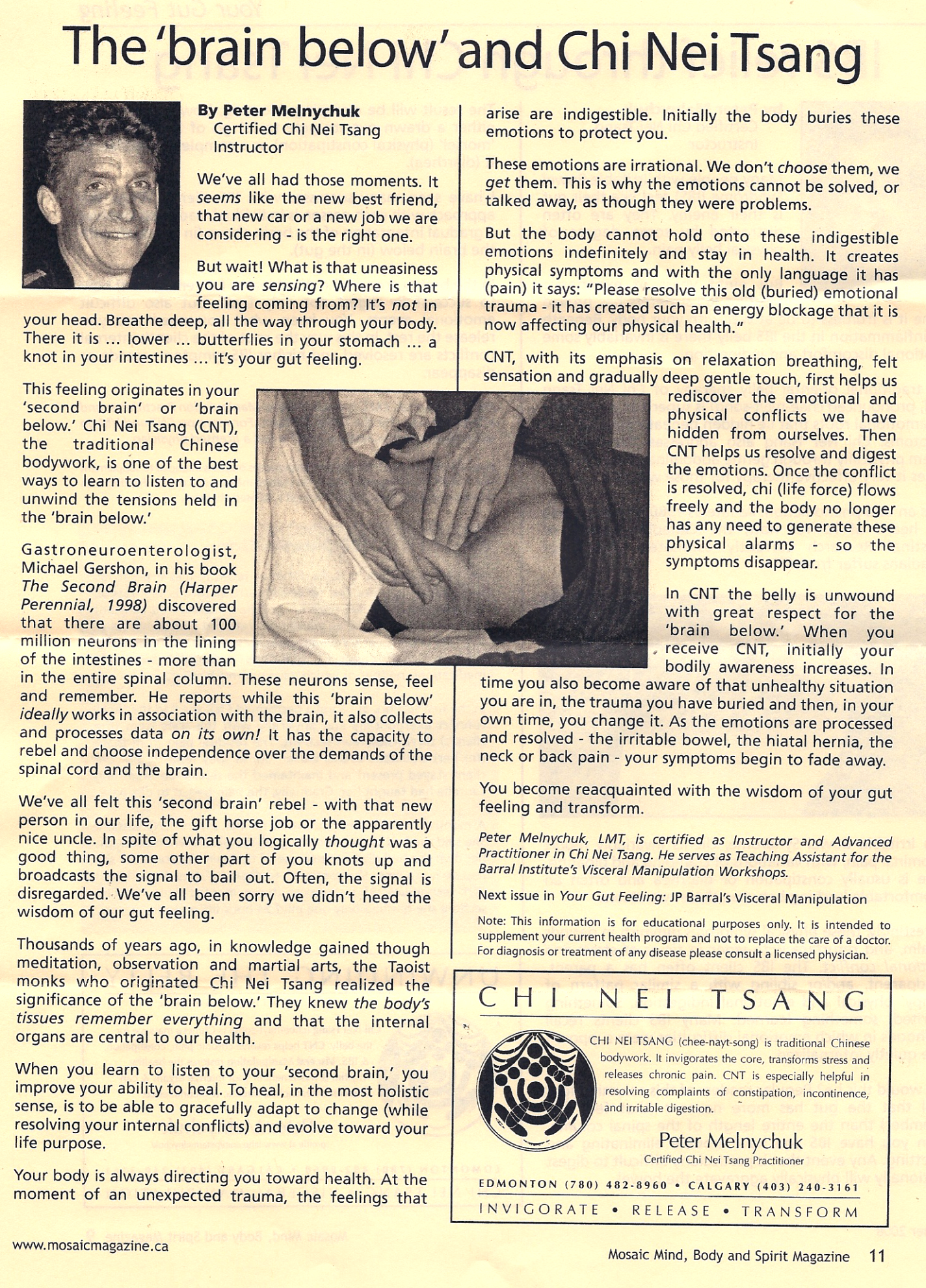 